Муниципальное бюджетное общеобразовательное учреждениеСтавровская средняя общеобразовательная школа Собинского района Владимирской областиСценарий внеклассного  занятия по теме   «Как очистить воду?»                                                                           Разработали и провели:     Учитель географии: Филимонова И.А.                                                                           Учитель химии: Соболева Л.Л.                                                              Ставрово,2023гПОЯСНИТЕЛЬНАЯ ЗАПИСКА      Внеклассное мероприятие «Как очистить воду?» было проведено в марте 2023 года для обучающихся 2 и 8 классов с применением технологии наставничества. В качестве наставников были привлечены учащиеся 8-ых классов, занимающиеся по программе дополнительного образования на базе школьного центра «Точка роста» естественнонаучной и технологической направленности.      Цель занятия - создание условий для развития творческих способностей, познавательного интереса и познавательных действий в процессе экспериментальной деятельности с использованием оборудования «Точки роста» и Мобильных лабораторий для начальной школы.       Задачи:- развитие у детей исследовательской активности, умения организовать и провести эксперимент, получить результат; развитие мыслительных способностей (сравнение, обобщение, анализ и синтез);- воспитание навыков работы в коллективе сверстников, работе с наставниками;- воспитание интереса к окружающему миру, бережного отношения к воде;- ознакомление  со способами очистки воды и способами анализа воды с помощью датчиков лаборатории «Точки роста».         Оборудование: мультимедиа (ноутбук, проектор), костюмы Бабы-Яги и мальчика; инструктивная карта, задание на закрепление, рисунок на доске для рефлексии, презентация, мультфильм «Способы очистки воды» (https://yandex.ru/video/preview/4999134959930149007) .Лабораторное оборудование для  учащихся 2 классов: нарукавники, вода, земля с мусором, машинное масло, соль содержащая железо, стакан, ложка; модельная (загрязненная)  вода, ватные диски, речной  песок, воронка, активированный уголь, гранитная крошка,  стаканы для очищенной воды. Лабораторное оборудование для учащихся 8 классов: ноутбук, датчик оптической плотности и мутности, кюветы для образцов воды- 5 шт., химические  колбы 500 мл – 4 шт., химические стаканы 200 мл – 4 шт., tds- метр, фильтровальная бумага, пипетка Пастера- 5 шт., калькулятор, инструкция для работы.        Предварительная работа: изучение роли воды в жизни на Земле, свойств воды, подготовка сценки; подготовка консультантов-наставников для работы; обучение работе с датчиками оборудования «Точки роста».        Методы и формы работы: групповая работа (2 группы второклассников, 2 наставника), парная работа, наставничество, опытно-экспериментальная деятельность.       Возрастная группа:  2 класс и 8 класс.СЦЕНАРИЙ МЕРОПРИЯТИЯВСТУПЛЕНИЕ учителя- Добрый день ребята! Добрый день уважаемые гости! Мы рады видеть всех Вас на нашем занятии.Организационно-мотивационный этап. Сценка.Мальчик  (входит, говорит слова и неожиданно встречает бабу Ягу)                 Светит Солнце за окном,                 Пригревает нас теплом.                 Жарко мне, хочу я пить.                  У кого б воды спросить?                  Ой, а ты кто? Баба Яга (появляется на метле)Я – фольклорный элемент,У меня есть документ.Я вообще могу отседаУлететь в любой момент!Мальчик: Бабуся, погоди, дай воды попить, пожалуйста!Баба-Яга: Этого добра навалом (достает бутыль с  грязной водой)Мальчик: А почему вода такая грязная? Такую воду и пить то нельзя.                  Боюсь, если выпью, козленочком стану.                  Бабуль, может, поколдуешь и очистишь воду!Баба-Яга (смотрит на воду, действительно грязная и начинает колдовать)                   Попробую.                    1,2,3,4,5-начинаю колдовать,                   Чуфыр, буфыр,турыбыр. Пших!                       (2 раза повтор)                   Эх, чавой то мне севодня не колдуется!Этап целеполагания.Учитель:   Ребята, не получается у Бабы Яги очистить воду с помощью заклинаний.   Давайте поможем ей и мальчику в этом. Что мы можем сделать? — Очистить воду. Тема нашего занятия - Как очистить воду? (1 слайд).  Чтобы ответить на этот вопрос сначала нужно узнать, а почему вода грязная?   Кто и чем  ее загрязнил?Давайте подумаем над этим вопросом.  Предлагаю посмотреть  на экран и выявить   причины загрязнения воды (2 слайд).в реки и озёра сливаются сточные воды заводов и фабрик, нечистоты с ферм, а также вода, использованная в быту (3 слайд).В воду кидают  пустые банки, фантики от конфет, пластиковые бутылки и другой  мусор, кот в воде разлагается (4 слайд). Нефтепродукты губительны для живых организмов (5 слайд).Давайте сделаем вывод: Кто же загрязнят воду?  (человек и его деятельность) (6 слайд)3. Осуществление деятельностиПереходим к практической части нашего занятия: на столах у вас необходимое оборудование и инструктивные карты. В работе вам будут помогать консультанты (представление консультантов). Одновременно с вами будет работать  химическая лаборатория «Точки роста», которая проведет анализ воды до очистки и после (представление лаборантов). Прошу приступить к работе.Начинаем с 1 задания (5 минут). Чтобы научиться очищать воду, давайте смоделируем её загрязнение - это будет модельная вода.   Покажите, что получилось? (консультанты отдают пробу воды в лабораторию).Учитель:    Ребята, теперь нам предстоит очистить  эту воду (8 слайд). Мы сделаем самодельный фильтр.  Фильтр - прибор для очищения воды процеживанием. Фильтр очистит воду от примесей. В качестве фильтров можно  использоваться  вату, различные фильтрующие материалы -  песок,  гранит (демонстрация).В том случае, если вода загрязнена примесями жира или нефтепродуктов - такой очистки недостаточно, нужна адсорбция.  В качестве   адсорбента применяют активированный уголь.  Работаем по 2 заданию практикума по инструктивной карте (9 слайд) (7-10 минут).4. Рефлексивно-результативный этапУчитель:  Итак, подводим первые итоги работы в группах. Прочитайте вывод.     Спасибо!Баба-Яга:  Вызывает интерес                  Ваш технический прогресс.                  А скажи- ка, мне, Арсюша,                  Пить уж можно, али нет?Мальчик- Надо проверить. Ребята из лаборатории «Точка роста» помогут  мне оценить качество очищенной воды.  ( Учащиеся 2 класса отдают воду для  анализа в лабораторию).Учитель- Пока лаборатория проверяет качество очищенной воды, я предлагаю вам, ребята, посмотреть фильм «История очистки воды» и познакомиться с другими способами очистки воды. Смотрите внимательно и запоминайте!  (Дети смотрят мультфильм  «История очистки воды»-3,4 мин.)Учитель (задаёт вопрос по фильму)- Назовите другие способы очистки воды, которые люди использовали раньше и сейчас.   (Кипячение, отстаивание на солнце, серебряная посуда, хлор, очистные сооружения).  Молодцы!(Учащиеся 8 класса проводят физико-химический анализ образцов воды до и после очистки. Работают по инструкции в парах).Баба-Яга- Ребята, я уже старенькая, лет мне много, пожалуйста, сделайте мне, пожалуйста, памятку, как сделать самодельный фильтр.  Вам нужно дополнить рисунок, сделав подписи слоев фильтра. (Раздает задания)Баба-Яга- Спасибо вам, ребята. А где вам может пригодиться умение очищать воду и делать фильтр? (В походе.) Молодцы, вы теперь это умеете. Учитель- Наши лаборанты закончили работать и готовы озвучить свои результаты. (Учащиеся 8 класса презентуют результаты исследований, предварительно записав данные в таблицу (12 слайд)). Результаты физико-химического анализа образцов водыБаба-Яга- Ах, от чистенькой водицы                  Снова буду молодицей                  Буду по лесу летать                  И ромашки собирать.  (Открывает доску, на которой сделан рисунок мелом  для рефлексии: поляна с ромашками).Мальчик: Ребята, давайте поможем Бабе Яге собрать букет из ромашек.   У вас на столах есть  сердцевинки  ромашек,  нарисуйте на них смайлики, отражающие ваше настроение на занятии, и  получится поляна цветов для Бабули.Баба- Яга_ Спасибо!                    Ох, растрогалась я что-то,                   Улетать мне неохота.                   А давайте-ка, на память                   Сделаем мы с вами фото! (Общая фотография участников)СПИСОК ИСПОЛЬЗУЕМОЙ ЛИТЕРАТУРЫ И ИСТОЧНИКОВ1. Габриелян О.С. Химия. 8 класс. М.; Дрофа, 2018.2. СанПиН 2.1.4. 1074-01 «Гигиенические требования и нормы качества питьевой воды. Минздрав Росси; М.;2003.3. Цифровая лаборатория. Методические рекомендации. Лабораторные работы по экологии., 2022.4. Цифровая лаборатория по экологии. Руководство по эксплуатации., 2022.5. Чистая вода своими руками.6. Проект «Создание простейшего фильтра для очистки воды»Инструктивная карточка.Задание 1Цель - создать модельную (загрязненную) воду.Оборудование: вода, земля с мусором, машинное масло, соль содержащая железо, стакан, ложкаХод работы:Нальем воду  из бутылки в стакан  Добавим в воду известные загрязнители:   1ч.л. почвы с мусором, немного  машинного масла, соль- 5% раствор сульфата железа (II). Перемешаем все пластиковой ложкой. Покажите, что получилось?Задание 2Цель - создать самодельный фильтр для очистки воды от примесей.Оборудование: модельная (загрязненная)  вода, ватные диски, речной  песок, воронка, активированный уголь, гранитная крошка , стаканы для очищенной воды, линейка.                                                     Ход работы:       1 - На дно воронки положите 3-4 ватных диска так, чтобы они перекрывали друг друга       2 -  Следующий слой - активированный уголь – толщиной 0,5 -1см       3 -  Следующий слой - речной песок - толщиной 2см       4 - Последний слой - гранитная крошка  - толщиной 2 см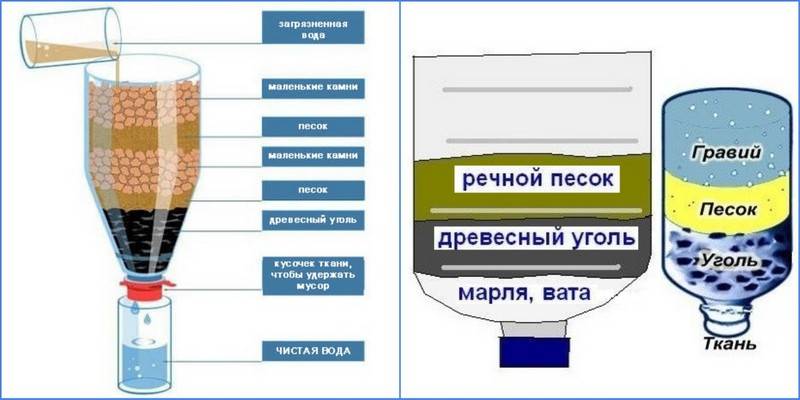 Поставьте фильтр над пустым стаканом и начинайте наливать в воронку     грязную воду, наблюдайте за тем, когда вода начнет  капать в стакан.     5. Сравните очищенную и неочищенную воду.          Сделайте вывод:                 «Мы   создали ________  и заметили – при очистке воды механические загрязнения -  (остались - не остались) на фильтре,  а вода  (очистилась - не очистилась) от примесей. Мы сделали вывод, что вода ____ (фильтруется  - не фильтруется) через песок, гранит, вату и  активированный уголь».Инструкция №1к лабораторной работе «Определение физико-химических показателей образцов воды»Цель работы: определить запах, оптическую плотность и мутность образцов воды.Оборудование: химические колбы 500 мл – 4 шт., датчик оптической плотности и мутности, кюветы для образцов воды- 5 шт., фильтровальная бумага,USB- шнур, пипетки Пастера-5 шт., ноутбук.Ход работы.Определение запаха исследуемых образцов воды.100 мл исследуемой воды при комнатной температуре налейте в колбу. Накройте притертой пробкой, встряхните вращательным движением. Откройте пробку и быстро определите характер и интенсивность запаха. Оцените интенсивность запаха воды по пятибалльной системе согласно требованиям таблицы 1. Табл.1 Запишите результаты в таблицу 2.Определение оптической плотности и мутности. Подключите датчик оптической плотности и мутности при помощи USB- шнура к ноутбуку.Проведите калибровку датчика.Проведите измерения. Запишите данные в таблицу 2.Сравните полученные результаты с нормами СанПиН.Табл. 23. Сделайте вывод по результатам работы (сравните показатели до очистки и после очистки, их соответствие нормам)Инструкция №2к лабораторной работе «Определение физико-химических показателей образцов воды»Цель работы: определить наличие примесей в образцах воды, жесткость воды.Оборудование: химические стаканы 200 мл – 4 шт., tds- метр, фильтровальная бумага, калькулятор.Ход работы. Определение примесей в исследуемых образцах воды.Рассмотрите образцы воды, определите визуально наличие загрязнителей – механических примесей и нефтепродуктов (машинного масла). Запишите результаты в таблицу 2.Определение минерализации воды.Включите цифровой датчик tds метр.Опустите в исследуемый образец tds метр, предварительно перемешав воду.Проведите измерения общей минерализации. Запишите данные в таблицу 1.Фильтровальной бумагой очистите tds метр. Проведите остальные замеры и запишите полученные результаты в таблицу 1.Табл.13. Определение жесткости воды3.1. Вычислите жесткость воды, разделив полученные значения минерализации на 17,8.3.2. Запишите полученные результаты в таблицу 2.  3.3. Сравните полученные результаты с нормами СанПиН.Табл. 23. Сделайте вывод по результатам работы (сравните показатели до очистки и после очистки, их соответствие нормам)«Схема изготовления фильтра для очистки воды»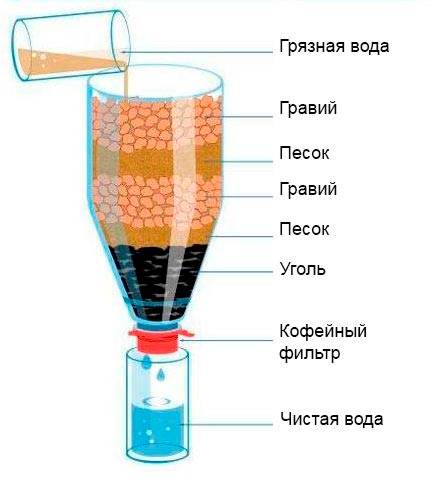 ПоказателиДо очисткиДо очисткиПосле очисткиПосле очисткиНормы СанПиН для питьевой водыПоказателиОбразец №1Образец №2Образец №1Образец №2Нормы СанПиН для питьевой водыЗапахНе более 2 балловОптическая плотность и мутность0,02-0,5 DМеханические примесиОтсутствуютНефтепродукты (масло)ОтсутствуютЖесткость7-10 мг/дм3 